НАКАЗ26.01.2016				м. Харків					     № 16Про призупинення навчально-виховного процесу в навчальних закладах м. ХарковаНа виконання розпорядження міського голови від 26.01.2016 № 6 «Про призупинення навчально-виховного процесу в навчальних закладах м. Харкова», з метою запобігання поширенню інфекційних хвороб, усунення негативного впливу на населення міста Харкова, на підставі ст. 30 Закону України «Про забезпечення санітарного та епідеміологічного благополуччя населення», ст. 32 Закону України «Про захист населення від інфекційних хвороб», керуючись ст.ст. 42, 59 Закону України «Про місцеве самоврядування в Україні», НАКАЗУЮ:Призупинити навчально-виховний процес у загальноосвітніх навчальних закладах м. Харкова всіх типів і форм власності.З 27 січня 2016 року до окремого розпорядженняУправлінням освіти адміністрацій районів Харківської міської ради:2.1.	Узяти під контроль проведення відповідних організаційних та санітарно-профілактичних заходів у закладах освіти міста всіх типів і форм власності.2.2.	Перенести на інші терміни проведення районних запланованих раніше масових, дозвільних, розважальних і спортивно-масових заходів та таких, які вимагають переїздів учасників навчально-виховного процесу.2.3.	Вирішити питання організації роботи та оплати праці педагогічних та інших працівників загальноосвітніх навчальних закладів у цей період згідно із законодавством України.											         Терміново2.4.	Забезпечити контроль за проведенням відповідними службами комплексу робіт щодо підтримання функціонування інженерних споруд, мереж, комунікацій, дотримання правил охорони праці і безпеки життєдіяльності, а також необхідного температурного режиму в навчальних закладах.											           Постійно2.5.	Покласти персональну відповідальність на керівників навчальних закладів за дотримання санітарних норм, температурного режиму, безпечного функціонування навчальних закладів тощо.2.6.	Невідкладно інформувати Департамент освіти про надзвичайні випадки у закладах, де перебувають діти, учнівська молодь.2.7.	Довести цей наказ до відома керівників навчальних закладів.26.01.20163.	Керівникам навчальних закладів усіх типів і форм власності м. Харкова:3.1.	Провести роз’яснювальну роботу серед учнів загальноосвітніх, вихованців дошкільних і позашкільних навчальних закладів щодо поведінки в умовах низьких температур, запобігання випадкам переохолодження та обмороження, навчання з надання першої медичної допомоги при переохолодженні.											         Терміново3.2.	Провести позапланові інструктажі з безпеки життєдіяльності з учасниками навчально-виховного процесу та працівниками щодо безпечного користування обігрівальними приладами тощо.											         26.01.20163.3.	Перенести на інші терміни проведення запланованих раніше масових, дозвільних, розважальних і спортивно-масових заходів та таких, які вимагають переїздів учасників навчально-виховного процесу, а також навчальної практики.											         Терміново3.4.	Забезпечити проведення відповідними службами комплексу робіт щодо підтримання функціонування інженерних споруд, мереж, комунікацій, дотримання правил охорони праці, безпеки життєдіяльності, а також необхідного температурного режиму в навчальних закладах.												 Постійно3.5.	Забезпечити неухильне дотримання санітарного законодавства щодо проведення прогулянок, інших заходів у дошкільних навчальних закладах та Комунальному закладі «Харківський дитячий будинок «Родина» Харківської міської ради».												 Постійно3.6.	Провести роз’яснювальну роботу з батьківською громадськістю щодо правил безпечної поведінки дітей удома.											        26.01.20163.7.	Розмістити на сайтах загальноосвітніх навчальних закладів:– інформацію про призупинення навчально-виховного процесу;											          26.01.2016– домашні завдання з метою надолуження навчального матеріалу.											          27.01.20164.	Директору Комунального закладу «Харківська «школа-інтернат І-ІІ ступенів» №14 Харківської міської ради» Тимченку А.Г., забезпечити здійснення навчально-виховного процесу згідно з режимом роботи закладу.5.	Войтенку Є.О., інженеру з інформаційно-методичного та технічного забезпечення Науково-методичного педагогічного центру, розмістити цей наказ на сайті Департаменту освіти.26.01.2016Контроль за виконанням цього наказу покласти на заступника директора Департаменту освіти Стецюру Т.П.Директор Департаменту освіти	О.І.ДеменкоЗ наказом ознайомлені:Стецюра Т.П.Шепель В.М.Войтенко Є.О.Верютіна О.О.Тимченко А.Г.Шепель В.М.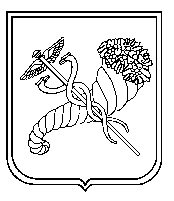 